						37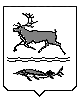 КАРАУЛЬСКИЙ СЕЛЬСКИЙ СОВЕТ ДЕПУТАТОВ  МУНИЦИПАЛЬНОГО ОБРАЗОВАНИЯ«СЕЛЬСКОЕ ПОСЕЛЕНИЕ КАРАУЛ»ТАЙМЫРСКОГО ДОЛГАНО-НЕНЕЦКОГОМУНИЦИПАЛЬНОГО РАЙОНА ПОСТАНОВЛЕНИЕ от 11.12.2013г.  № 159-ПО поощрении жителей сельского поселения Караулв связи с празднованием Дня ТаймыраНа основании Положения «О наградах и поощрениях муниципального образования «Сельское поселение Караул», утвержденного Решением Совета сельского поселения Караул от 28.03.2007г. №112, в связи с празднования Дня Таймыра,ПОСТАНОВЛЯЮ:Присвоить почетное звание «Почетный житель сельского поселения Караул»:  Береговому Сергею Елочевичу, оленеводу ОСПК «Сузун», жителю п. Тухард сельского поселения КараулНаградить почетной грамотой Главы сельского поселения Караул, за профессионализм, многолетний добросовестный труд, личный вклад в социально – экономическое развитие муниципального района и в связи с празднованием Дня Таймыра: Дорогова Алексея Васильевича, заместителя директора по административно – хозяйственной части ТМК ОУ «НСОШ-и»,  п. Носок; Тоги Сергея Хасобивича, слесаря – сантехника МУП «Коммунальщик» участка п. Тухард;Тоги Аллу Лонгучевну, ветеринарного фельдшера Тухардского ветеренарного участка, жительницу п. Тухард;Баркова Александра Михайловича, начальника склада ГСМ МУП «Коммунальщик»; Коробинскую Елену Владимировну, начальника участка МУП «Коммунальщик» в п. Усть – Порт; Соломина Владимира Александровича, педагога дополнительного образования ТМК ОУ «КСОШ-и»; Виховскую Оксану Владиславовну, медицинскую сестру МБУЗ ТРБ №3; Ядне Александра Хасковича, председателя ОСПК «Яра - Танама», п.Носок;Наградить Благодарностью Главы сельского поселения Караул, за многолетний добросовестный труд, профессиональное мастерство, личный вклад в социально – экономическое развитие сельского поселения, активную жизненную позицию и в связи с празднованием Дня Таймыра:Котомину Любовь Петровну, сторожа МУП «Коммунальщик», п. Носок;Туданову Надежду Яковлевну, участковую медсестру МБУЗ ТРБ №3, п. Носок;Скворцову Ирину Александровну, заведующую библиотекой МКУК «ЦБС» в п. Воронцово сельского поселения Караул;Чешуина Анатолия Витальевича, директора МКУ «ЦОХО» сельского поселения Караул»,  с. Караул Зонову Ольгу Михайловну, и.о. главного бухгалтера МКУ «ЦОХО» сельского поселения Караул»,  с. Караул;Кречко Михаила Юрьевича, главного специалиста по программному обеспечению отдела управления делами Администрации сельского поселения Караул; Бальцер Алёну Игоревну, ведущего специалиста отдела экономики, муниципального заказа и сельского хозяйства Администрации сельского поселения Караул;Лукину Людмилу Николаевну, сторожа ТМК ОУ «УПСОШ-И»;Сахарову Ольгу Анатольевну , участковую медсестру МБУЗ ТРБ №3 Усть – Портовского отделения, п. Усть - порт;Ващенко Ирину Андреевну, палатную медсестру МБУЗ ТРБ №3, с.КараулНачальнику финансового отдела Администрации сельского поселения Караул (Эспок Н.П.) профинансировать расходы на мероприятия в сумме 11 000 (одиннадцать тысяч) рублей, и. о главного бухгалтера муниципального казенного учреждения «Центр по обеспечению хозяйственного обслуживания» сельского поселения Караул (Зоновой О.М.) выдать денежные средства в подотчет Гмырко Е.П.– Ведущему  специалисту  Совета депутатов.4.  Контроль за выполнением данного постановления оставляю за собой.Глава сельского поселения Караул                                                 Д.В. Рудник